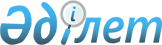 Панфилов ауданының жер учаскелері үшін төлемақының базалық ставкаларын түзету коэффициенттері мен елді мекендердегі аймақтардың шекараларын бекіту туралы
					
			Күшін жойған
			
			
		
					Алматы облысы Панфилов аудандық мәслихатының 2010 жылғы 22 желтоқсандағы N 4-38-239 шешімі. Алматы облысының Әділет департаменті Панфилов ауданының Әділет басқармасында 2011 жылы 27 қаңтарда N 2-16-127 тіркелді. Қолданылу мерзімінің аяқталуына байланысты шешімнің күші жойылды - Алматы облысы Панфилов аудандық мәслихатының 2013 жылғы 12 сәуірдегі N 5-15-105 шешімімен.      Ескерту. Қолданылу мерзімінің аяқталуына байланысты шешімнің күші жойылды - Алматы облысы Панфилов аудандық мәслихатының 12.04.2013 N 5-15-105 шешімімен.

      РҚАО ескертпесі.

      Мәтінде авторлық орфография және пунктуация сақталған.       

Қазақстан Республикасының "Қазақстан Республикасындағы жергілікті мемлекеттік басқару және өзін-өзі басқару туралы" Заңының 6-бабының 1-тармағы 13-тармақшасына, Қазақстан Республикасы Жер Кодексінің 8-бабының 2-тармағына және 11-бабының 1-тармағына сәйкес Панфилов аудандық мәслихаты ШЕШІМ ҚАБЫЛДАДЫ:



      1. Панфилов ауданының жер учаскелері үшін төлемақының базалық ставкаларын түзету коэффициенттері мен елді мекендердегі аймақтардың шекаралары қосымшаға сәйкес бекітілсін.



      2. Осы шешім алғаш ресми жарияланғаннан кейін күнтізбелік он күн өткен соң қолданысқа енгізіледі.      Аудандық мәслихат

      хатшысы                                    Т. Оспанов      Аудандық мәслихат

      сессиясының төрағасы                       М. Илипов      КЕЛІСІЛДІ:      "Панфилов ауданының жер

      қатынастары бөлімі" мемлекеттік

      мекемесінің бастығы                        Литвинов Анатолий Николаевич

      22 желтоқсан 2010 жыл

Панфилов ауданы мәслихатының

2010 жылғы 22 желтоқсандағы

"Панфилов ауданының жер

учаскелері үшін төлемақының

базалық ставкаларын түзету

коэффициенттері мен елді

мекендердегі аймақтардың

шекараларын бекіту туралы"

N 4-38-239 шешімімен

бекітілген 

Панфилов ауданының жер учаскелері үшін төлемақының базалық

ставкаларын түзету коэффициенттері мен елді мекендердегі

аймақтардың шекаралары 

Панфилов ауданы Жаркент қаласы жерлерін аймақтарға бөлудің

жобалары (схемалары) және жер учаскелері үшін төлемақының

базалық ставкаларына түзету коэффициенттері
					© 2012. Қазақстан Республикасы Әділет министрлігінің «Қазақстан Республикасының Заңнама және құқықтық ақпарат институты» ШЖҚ РМК
				NЕлді-мекен атауыАймақ

нөмеріТүзету

коэффициенті12451Николай Головацкий атындағы

ауылы (орталық кварталы)I(>2.5)1.22Көктал ауылы (орталық

кварталы)I(>2.5)1.23Кіші Шыған ауылыII(2.0-2.5)1.04Үлкен Шыған ауылыII(2.0-2.5)1.05Қырыққұдық ауылыII(2.0-2.5)1.06Николай Головацкий атындағы

ауылы (шығыс кварталы)II(2.0-2.5)1.07Алтыүй ауылыII(2.0-2.5)1.08Көктал ауылы (солтүстік

кварталы)II(2.0-2.5)1.09Қорғас ауылыII(2.0-2.5)1.010Ават ауылыIII(1.5-2.0)0.911Шолақай ауылыIII(1.5-2.0)0.912Пиджим ауылыIII(1.5-2.0)0.913Үшарал ауылыIII(1.5-2.0)0.914Әулиеағаш ауылыIII(1.5-2.0)0.915Лесновка ауылыIII(1.5-2.0)0.916Көктал ауьтлы (өндірістік

құрылыс)III(1.5-2.0)0.917Сарыбел ауылыIV (1.0-1.5)18Диқанқайрат ауылыIV (1.0-1.5)19Еңбекші ауылыIV (1.0-1.5)20Көктал-Арасан ауылыIV (1.0-1.5)21Көктал ауылы (оңтүстік

кварталы)IV (1.0-1.5)22Сұптай ауылыIV (1.0-1.5)23Нағарашы ауылыIV (1.0-1.5)24Тұрпан ауылыIV (1.0-1.5)25Айдарлы ауылыIV (1.0-1.5)26Садыр ауылыIV (1.0-1.5)27Надек ауылыIV (1.0-1.5)28Ақжазық ауылыIV (1.0-1.5)29Төменгі Пиджим ауылыIV (1.0-1.5)30Қоңырөлең ауылы (орталық

кварталы)IV (1.0-1.5)31Алмалы ауылыIV (1.0-1.5)32Басқұншы ауылыIV (1.0-1.5)33Дарбазақұм ауылыV

(0.5-1.0)0.634Кермеағаш ауылыV

(0.5-1.0)0.635Аққұдық ауылыV

(0.5-1.0)0.636Қоңырөлең ауылы

(оңтүстік-шығыс кварталы)V

(0.5-1.0)0.637Шежін ауылыV

(0.5-1.0)0.638Ақкент ауылыV

(0.5-1.0)0.639Жаркент-Арасан ауьтлыV

(0.5-1.0)0.640Сарытөбе ауылыV

(0.5-1.0)0.641Борібай би ауылыV

(0.5-1.0)0.642Ынталы ауылыV

(0.5-1.0)0.643Ақарал ауылыV

(0.5-1.0)0.644Қызылжиде ауылыVI

(< 0.5)0.545Сарпылдақ ауылыVI

(< 0.5)0.546Жиделі ауылыVI

(< 0.5)0.547Қоңақай ауылыVI

(< 0.5)0.5NЕлді-мекен атауыАймақ нөмеріТүзету

коэффициенті12451Орталық кварталыI1.22Солтүстік кварталыII

(3.0-3.5)1.03Оңтүстік-батыс кварталыIII

(2.5-3.0)0.84Оңтүстік-шығыс кварталыIV

(1.0-2.5)0.75Солтүстік-шығыс кварталыIV

(1.0-2.5)0.76Батыс кварталыIV

(1.0-2.5)0.77Құрылыс салынбаған жерлері

(Жаркент қ. селітебтік

аумағының шығыс жағы)V0.58Құрылыс салынбаған жерлері

(Жаркент қ. селітебтік

аумағының батыс жағы)V0.5